Operace s mnohočleny (sčítání, odčítání, násobení, dělení)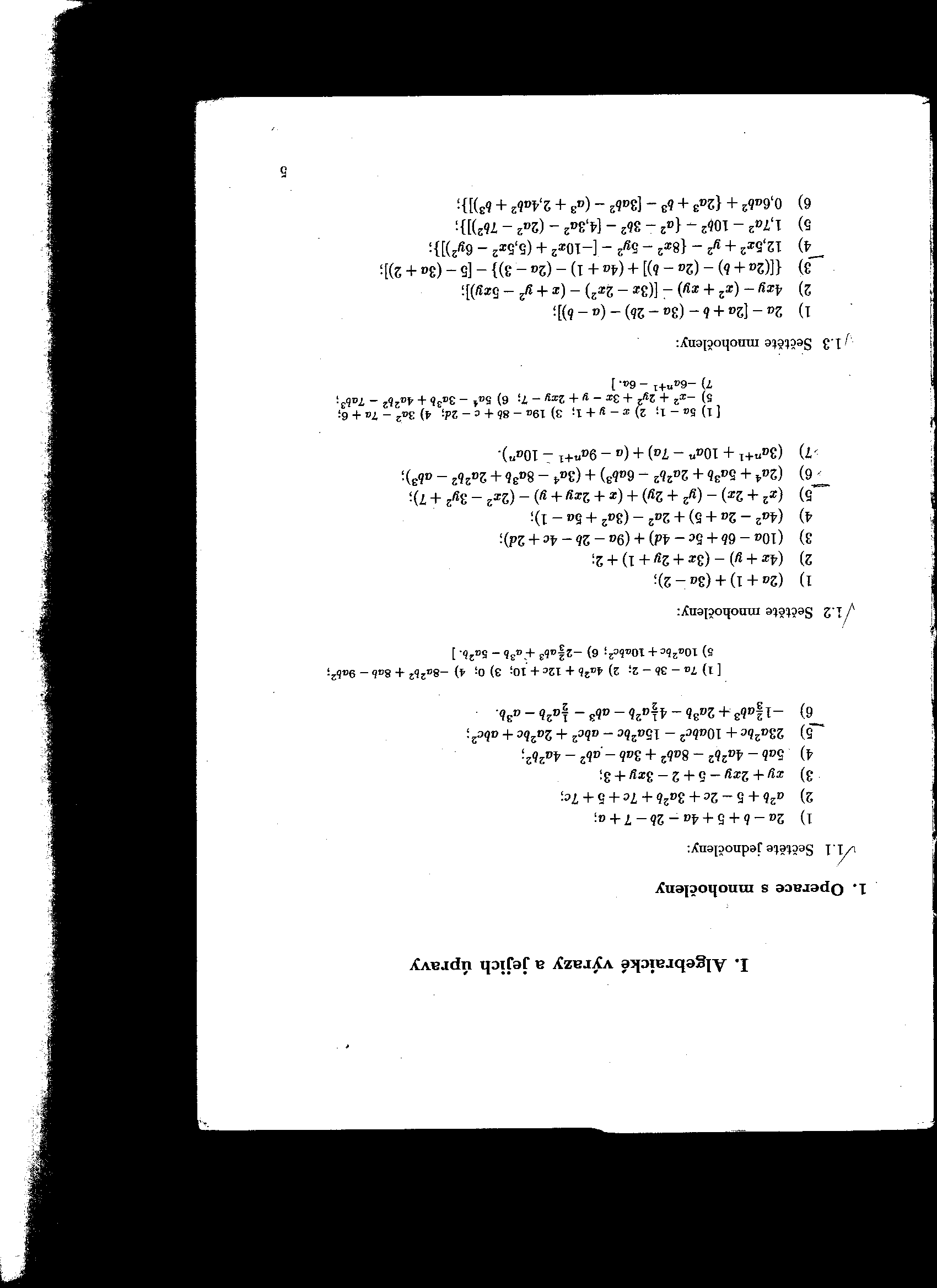 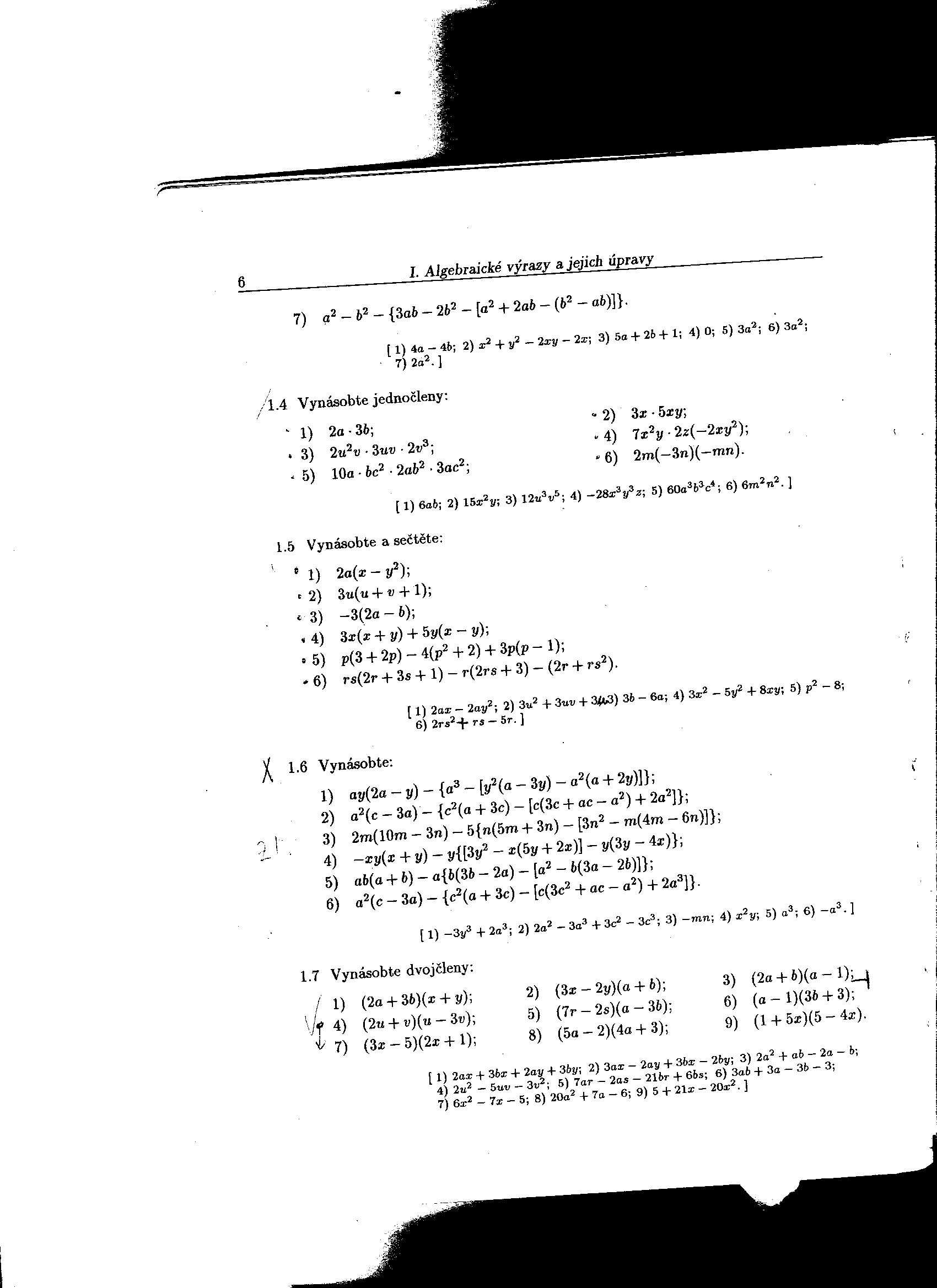 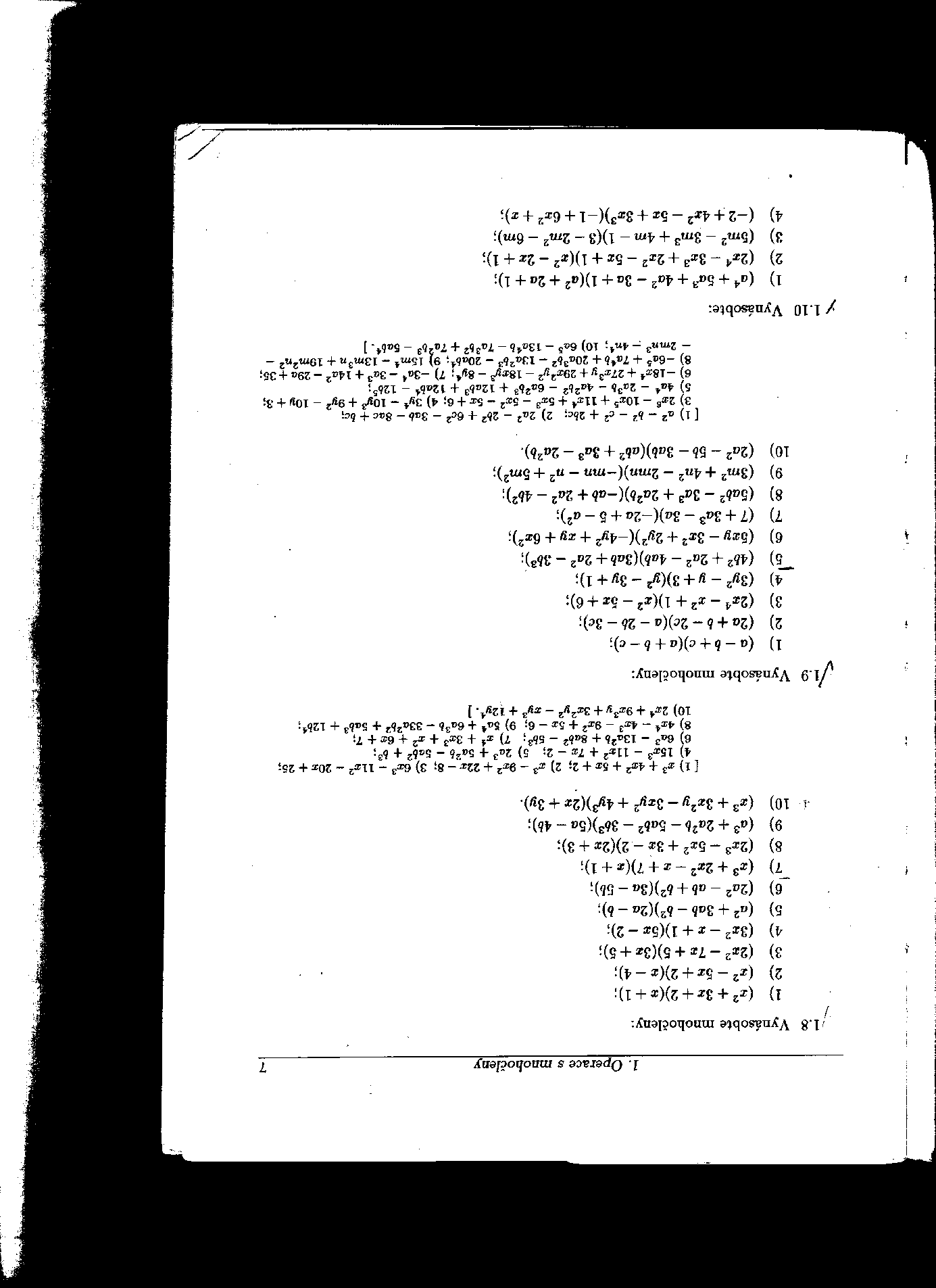 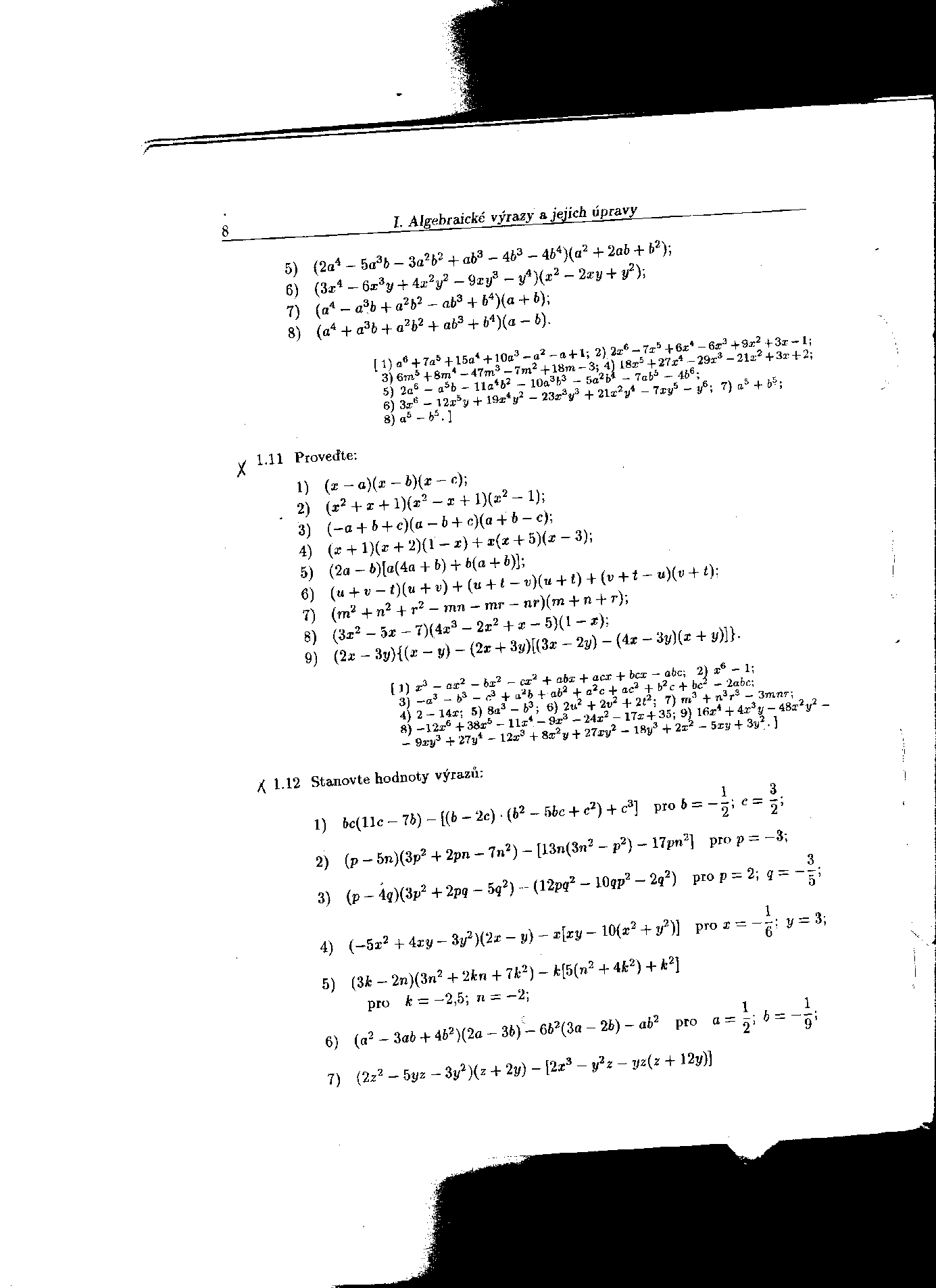 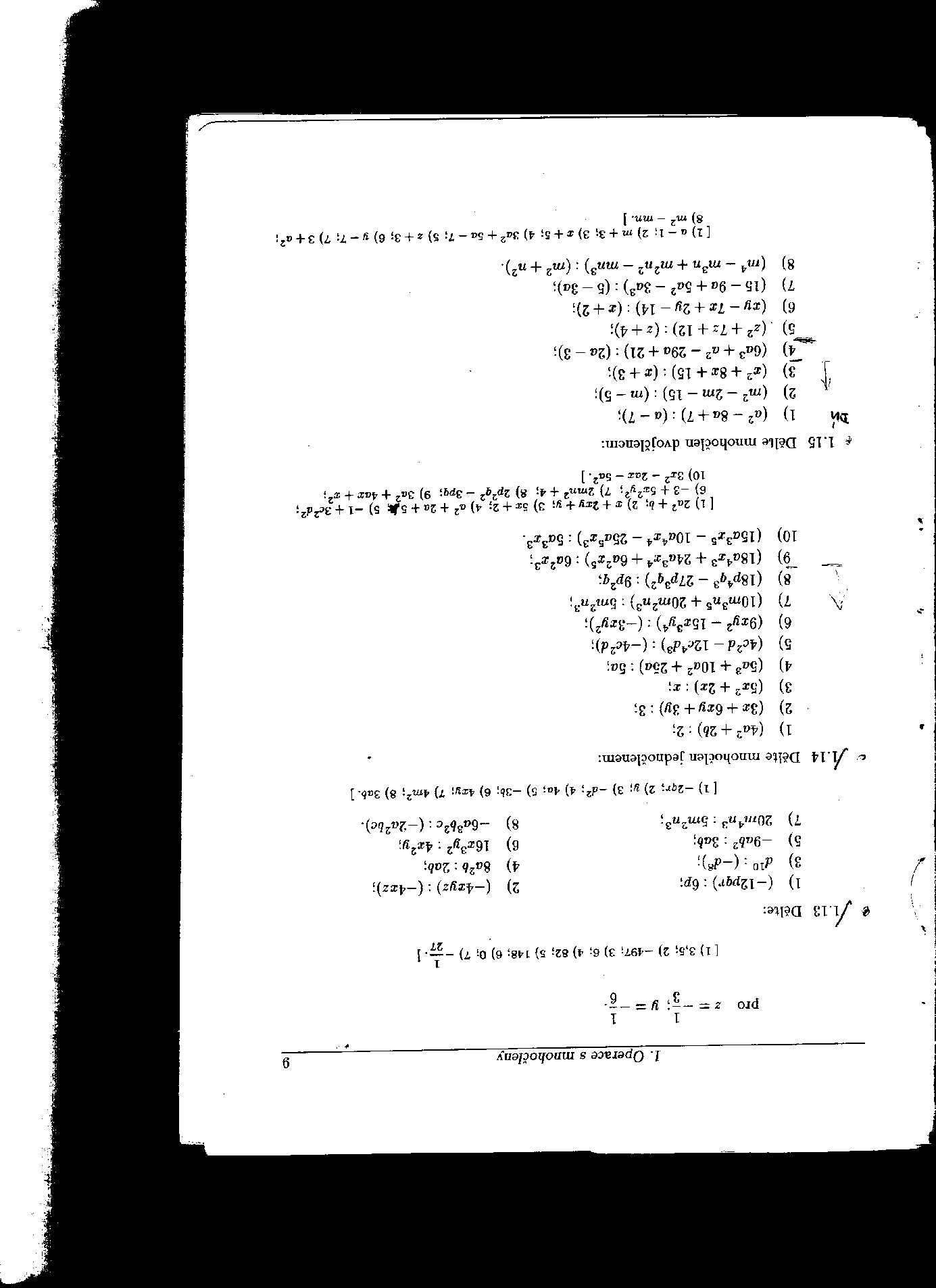 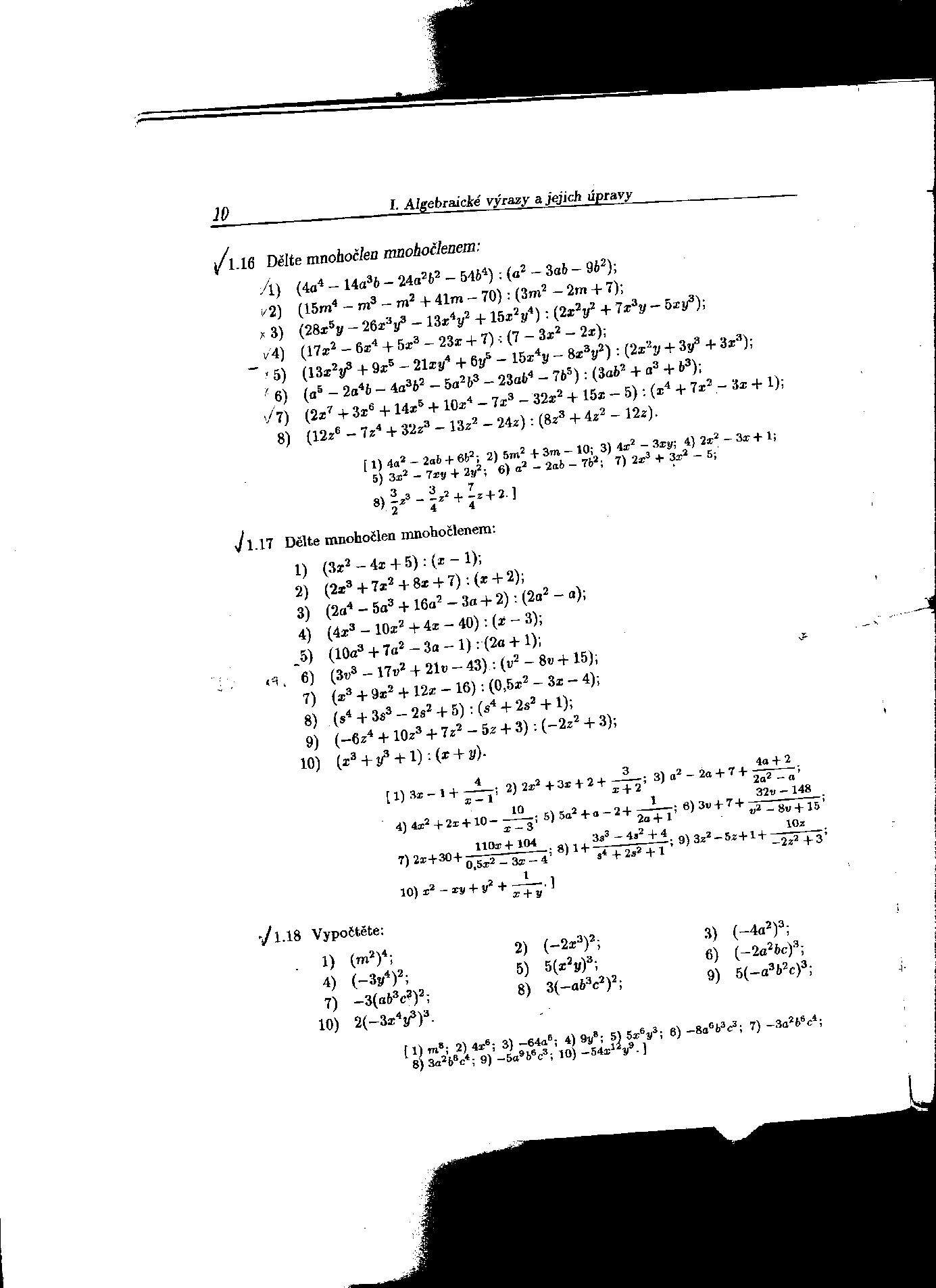 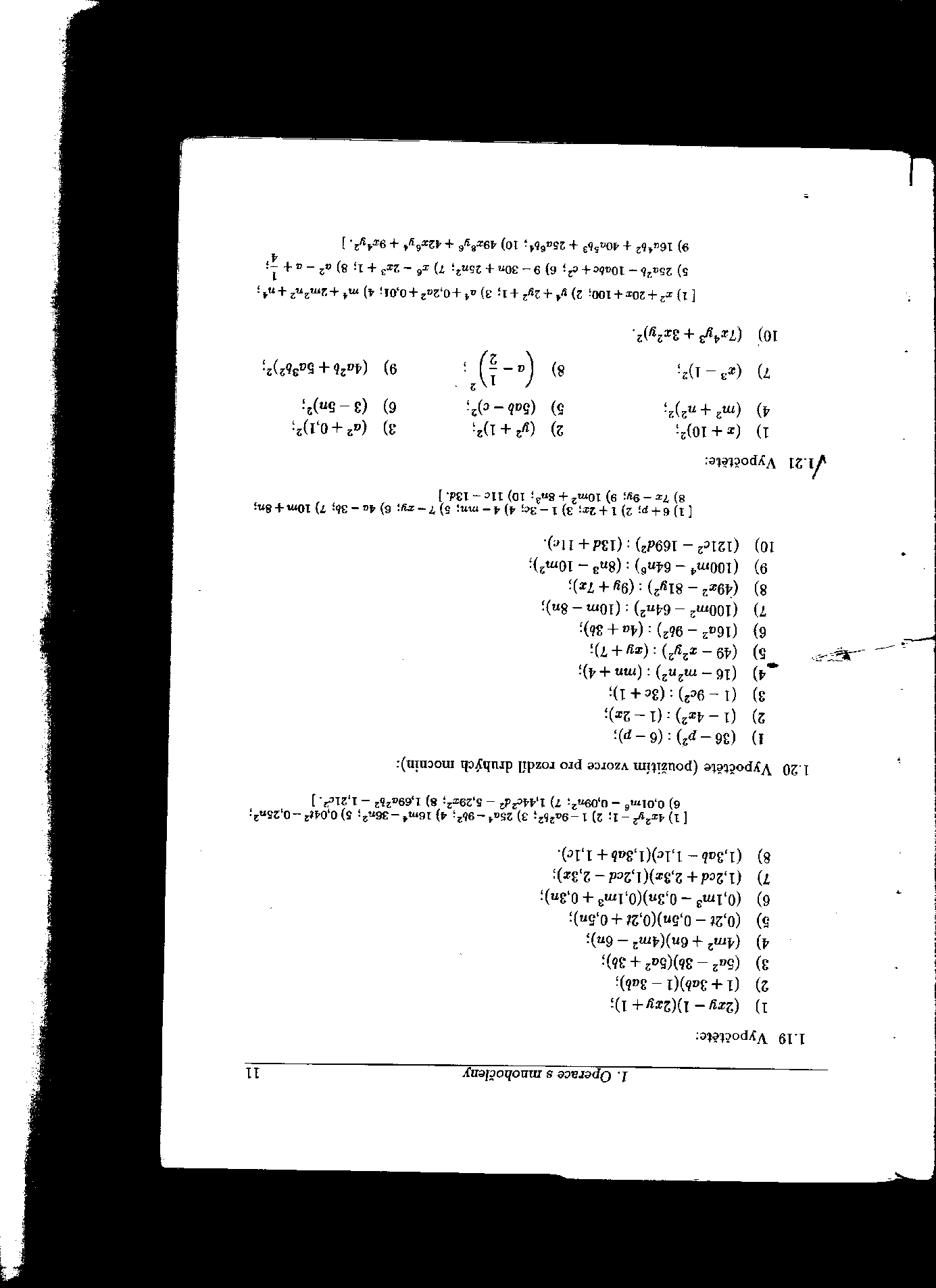 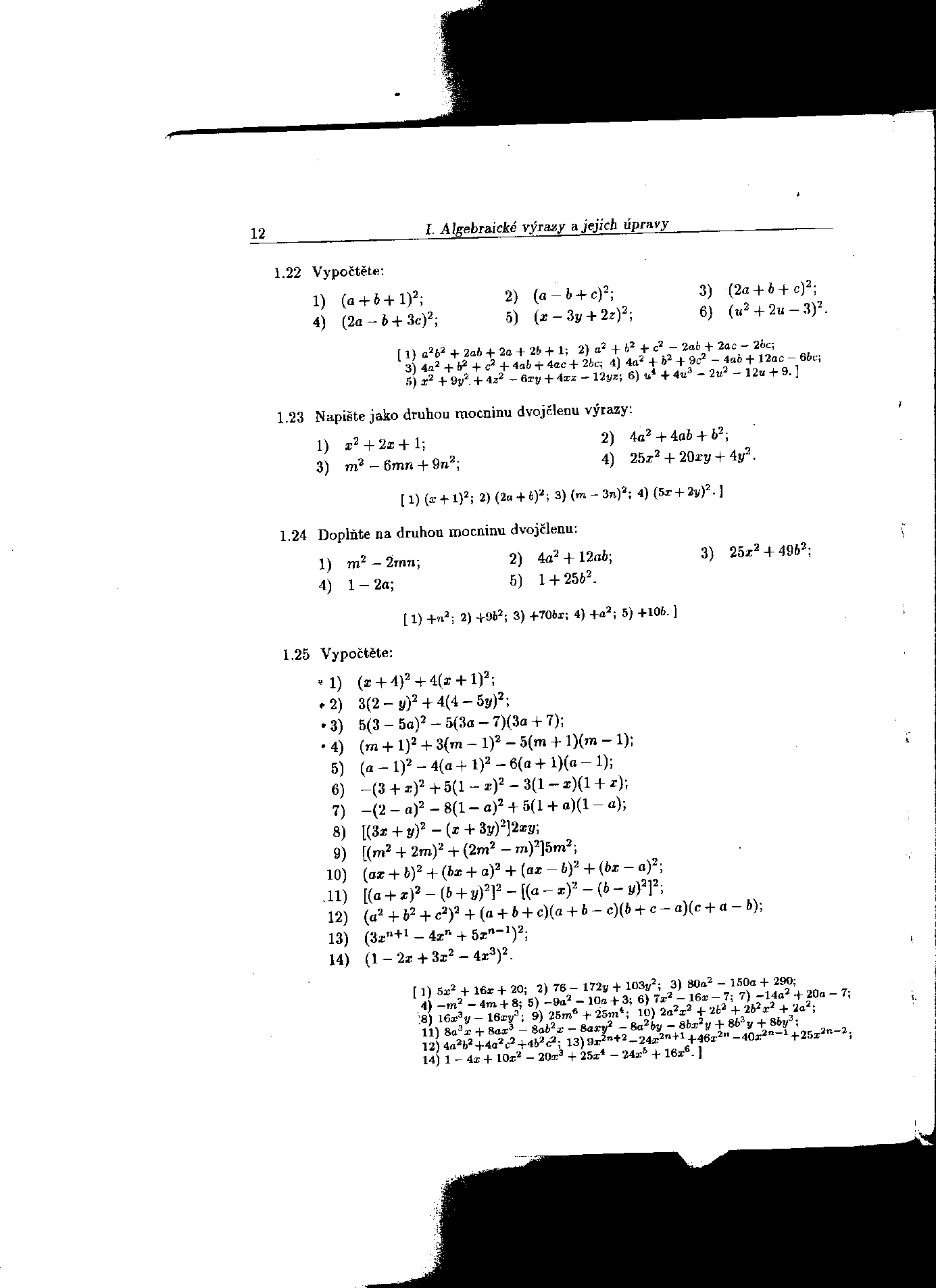 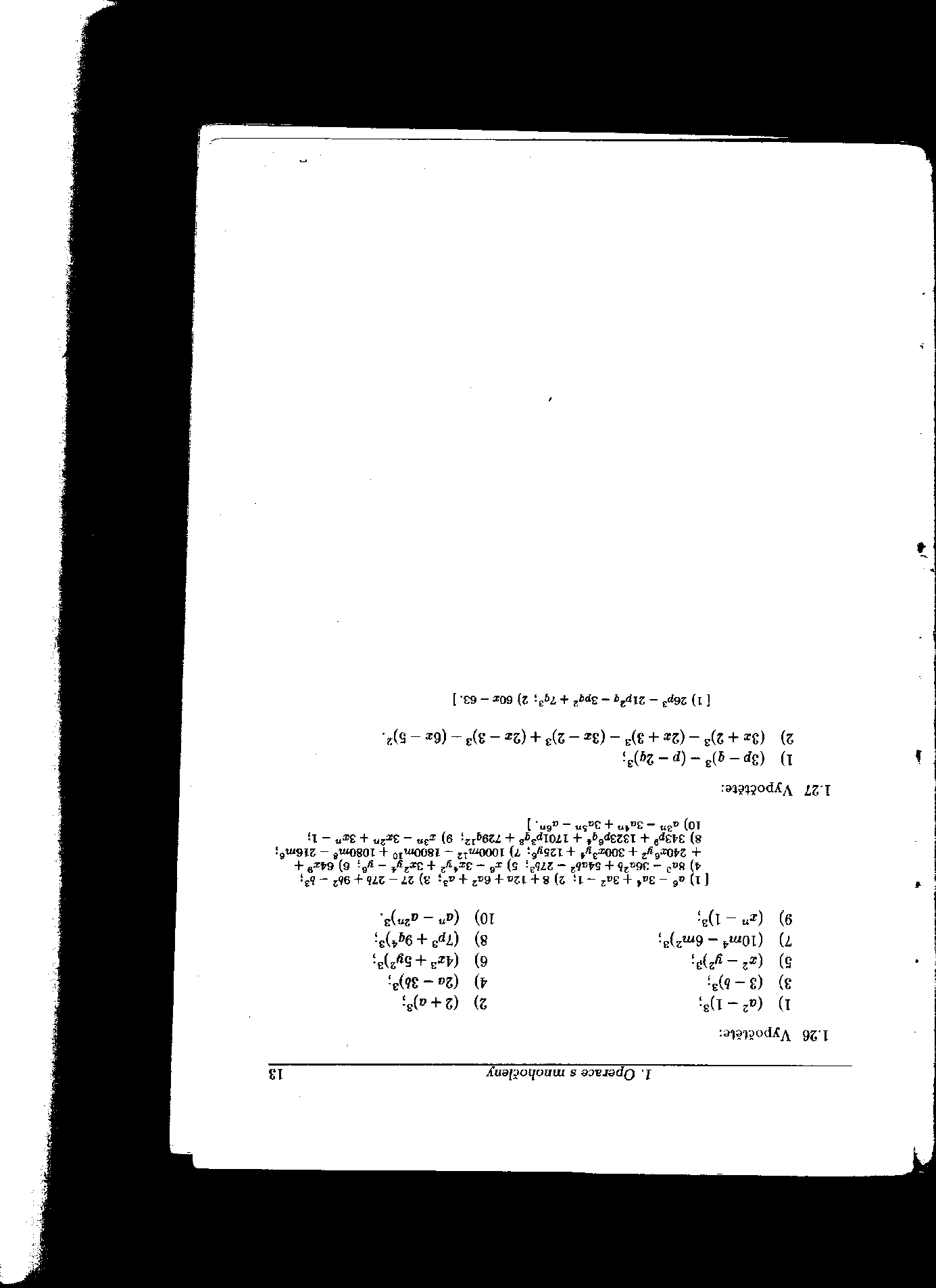 